ATTESTATION DE FORMATION EN MILIEU PROFESSIONNEL(A joindre impérativement au dossier E3)Le chef d’établissement atteste que le candidat ………………………………………. a suivi les heures de cours en centre de formation.Le ………………………….Signature du chef d’établissement et cachet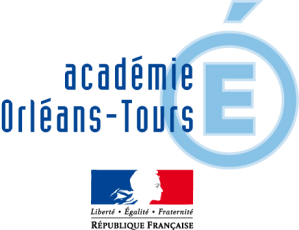 MENTION COMPLEMENTAIRE AIDE A DOMICILEArrêté du 10 septembre 2004Session 20 CachetCentre de formation Nom, prénom du candidat : Nom, prénom du candidat : Nom, prénom du candidat : Dispense éventuelle de l’épreuve E1 par l’obtention de :………………………………………….        (Joindre les photocopies du diplôme)Dispense éventuelle de l’épreuve E2 par l’obtention de :………………………………………….Date de validation du PCS1 (AFPS) - SST :DatesT1U2 Structure d’accueilStructure d’accueilTâches effectuéesDurée en semainesDatesT1U2 Signature du responsable et Cachet de l’établissementNom, fonction et signature du tuteurTâches effectuéesDurée en semainesDu :Au :Du :Au :Du :Au :Du :Au :1 Type : 2 Usagers :Structure médicosociale ou sociale = CDomicile Privé Individuel = PIDomicile Privé Collectif = PCPersonnes Agées = PAPersonnes handicapées = PHFamilles= FStructure médicosociale ou sociale = CDomicile Privé Individuel = PIDomicile Privé Collectif = PCPersonnes Agées = PAPersonnes handicapées = PHFamilles= FStructure médicosociale ou sociale = CDomicile Privé Individuel = PIDomicile Privé Collectif = PCPersonnes Agées = PAPersonnes handicapées = PHFamilles= FDurée en structures médicosociales (6 semaines)Durée en structures médicosociales (6 semaines)1 Type : 2 Usagers :Structure médicosociale ou sociale = CDomicile Privé Individuel = PIDomicile Privé Collectif = PCPersonnes Agées = PAPersonnes handicapées = PHFamilles= FStructure médicosociale ou sociale = CDomicile Privé Individuel = PIDomicile Privé Collectif = PCPersonnes Agées = PAPersonnes handicapées = PHFamilles= FStructure médicosociale ou sociale = CDomicile Privé Individuel = PIDomicile Privé Collectif = PCPersonnes Agées = PAPersonnes handicapées = PHFamilles= FDurée au domicile privé individuel (au moins 6 semaines ou minimum 150 heures) Durée au domicile privé individuel (au moins 6 semaines ou minimum 150 heures) 1 Type : 2 Usagers :Structure médicosociale ou sociale = CDomicile Privé Individuel = PIDomicile Privé Collectif = PCPersonnes Agées = PAPersonnes handicapées = PHFamilles= FStructure médicosociale ou sociale = CDomicile Privé Individuel = PIDomicile Privé Collectif = PCPersonnes Agées = PAPersonnes handicapées = PHFamilles= FStructure médicosociale ou sociale = CDomicile Privé Individuel = PIDomicile Privé Collectif = PCPersonnes Agées = PAPersonnes handicapées = PHFamilles= FDurée au domicile privé collectif (au plus 4 semaines) Durée au domicile privé collectif (au plus 4 semaines) 1 Type : 2 Usagers :Structure médicosociale ou sociale = CDomicile Privé Individuel = PIDomicile Privé Collectif = PCPersonnes Agées = PAPersonnes handicapées = PHFamilles= FStructure médicosociale ou sociale = CDomicile Privé Individuel = PIDomicile Privé Collectif = PCPersonnes Agées = PAPersonnes handicapées = PHFamilles= FStructure médicosociale ou sociale = CDomicile Privé Individuel = PIDomicile Privé Collectif = PCPersonnes Agées = PAPersonnes handicapées = PHFamilles= FTotal (16 semaines)Total (16 semaines)